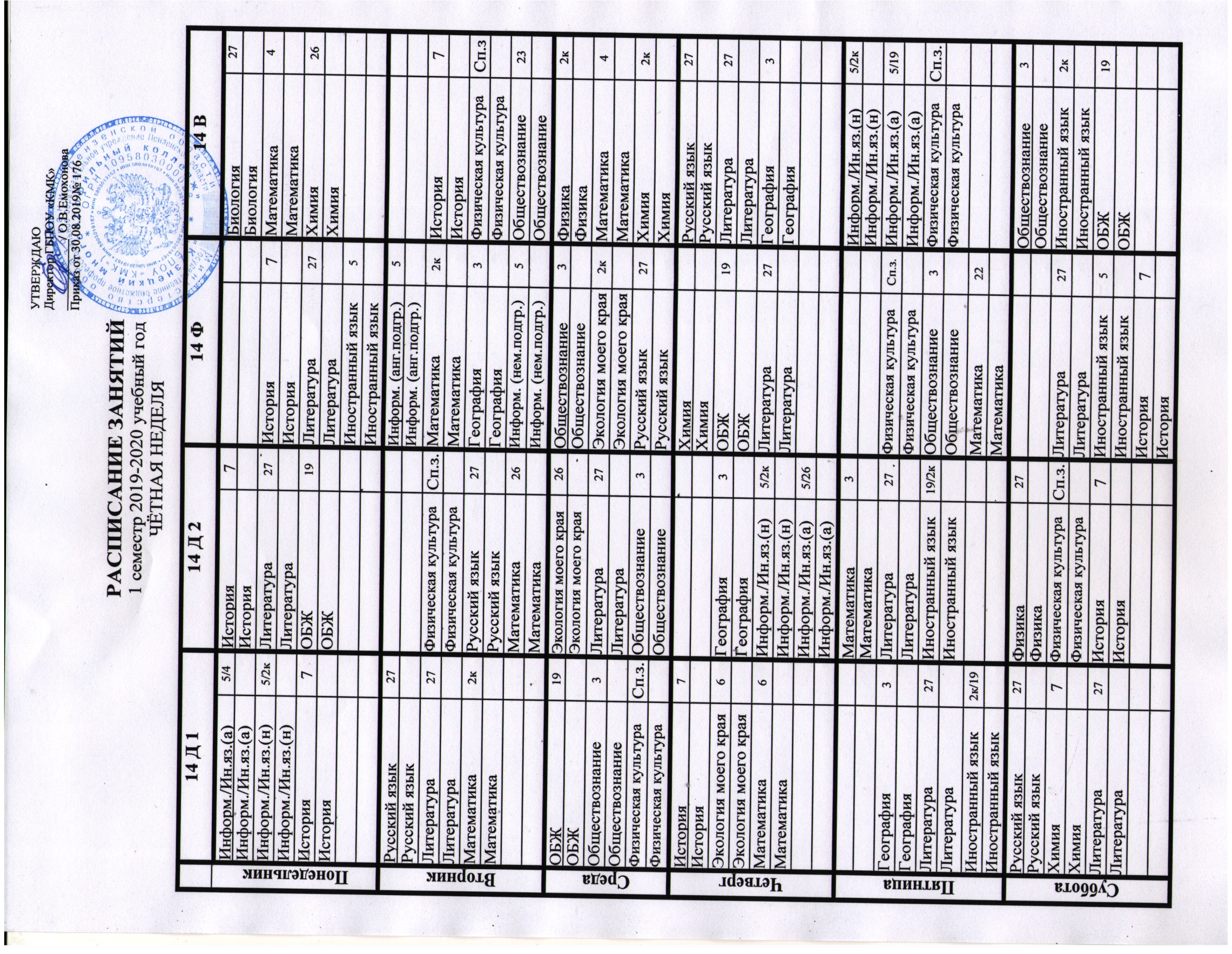 24 Д 24 Д 34 Д 134 Д 134 Д 234 Д 244 Д 44 Д Понедельник ТОДО6МДК 02.04./Ин.яз.(н)2кОПМ2к(2)Понедельник ТОДОМДК 02.04./Ин.яз.(н)ОПМПонедельник Возр. анатомия26МДК 02.04./Ин.яз.(а)2кМДК 03.03.6Кор. педагогика22Понедельник Возр. анатомияМДК 02.04./Ин.яз.(а)МДК 03.03.Кор. педагогикаПонедельник МДК 01.02.22МДК 03.03.6МДК 02.04./Хореог.(н)2к/М.з.МДК 03.04.2к(2)Понедельник МДК 01.02.МДК 03.03.МДК 02.04./Хореог.(н)МДК 03.04.Понедельник МДК 02.04./Хореог.(а)2к/М.з.Понедельник МДК 02.04./Хореог.(а)Вторник МДК 02.03.22МДК 02.05.6Логопедия7Вторник МДК 02.03.МДК 02.05.ЛогопедияВторник Детская литература22МДК 02.05.6БЖ19МДК 03.04.2к(2)Вторник Детская литератураМДК 02.05.БЖМДК 03.04.Вторник История4БЖ19МДК 02.03.7МДК 05.01 (А)6Вторник ИсторияБЖМДК 02.03.МДК 05.01 (А)Вторник Иностранный язык2кВторник Иностранный языкСреда МДК 01.01.7МДК 05.01 6Психология2к(2)Кор. педагогика22Среда МДК 01.01.МДК 05.01 ПсихологияКор. педагогикаСреда Физическая культураСп.з.Психология2к(2)Педагогика22МДК 05.01 (К)6Среда Физическая культураПсихологияПедагогикаМДК 05.01 (К)Среда ТОДО6Физическая культураСп.з.МДК 05.01 22МДК 04.01.2к(2)Среда ТОДОФизическая культураМДК 05.01 МДК 04.01.Среда Среда Четверг Хореогр./МДК 01.03.М.з./22МДК 02.04./Ин.яз.(н)2кЧетверг Хореогр./МДК 01.03.МДК 02.04./Ин.яз.(н)Четверг Хореогр./МДК 01.03.М.з./22МДК 02.02.2к(2)МДК 02.04./Ин.яз.(а)2кЭф.повед. на рынке тр2кЧетверг Хореогр./МДК 01.03.МДК 02.02.МДК 02.04./Ин.яз.(а)Эф.повед. на рынке трЧетверг История22МДК 02.04./Хореог.(н)4/М.з.МДК 02.02.2к(2)Инф. и ИКТ/Ин.яз.(а)2к/5Четверг ИсторияМДК 02.04./Хореог.(н)МДК 02.02.Инф. и ИКТ/Ин.яз.(а)Четверг МДК 02.04./Хореог.(а)4/М.з.Инф. и ИКТ/Ин.яз.(н)2кЧетверг МДК 02.04./Хореог.(а)Инф. и ИКТ/Ин.яз.(н)Пятница Детская литература6Музыка22МДК 03.02.6Логопедия7Пятница Детская литератураМузыкаМДК 03.02.ЛогопедияПятница Психология2к(2)МДК 03.01.6Музыка22Физическая культураСп.з.Пятница ПсихологияМДК 03.01.МузыкаФизическая культураПятница Музыка22МДК 03.02.6МДК 03.01.4ОПМ2к(2)Пятница МузыкаМДК 03.02.МДК 03.01.ОПМПятница Пятница Суббота МДК 01.02.22МДК 03.03.6Психология2к(2)Эф.повед. на рынке тр3Суббота МДК 01.02.МДК 03.03.ПсихологияЭф.повед. на рынке трСуббота МДК 02.01.4Педагогика22МДК 03.03.6МДК 03.04.2к(2)Суббота МДК 02.01.ПедагогикаМДК 03.03.МДК 03.04.Суббота Педагогика22Психология2к(2)Физическая культураСп.з.МДК 05.01 (А)6Суббота ПедагогикаПсихологияФизическая культураМДК 05.01 (А)Суббота Суббота 44 Ф 244 Ф 224 В24 В 34 В 34 В 44 В 44 ВПонедельник Осн. биомеханики3МДК 02.01.(К)23МДК 02.01.(П)2к(8)Понедельник Осн. биомеханикиМДК 02.01.(К)МДК 02.01.(П)Понедельник МДК 03.01.(В)3Анатомия жив.2к(1)МДК 02.01.(П)2к(8)МДК 02.01.(К)23Понедельник МДК 03.01.(В)Анатомия жив.МДК 02.01.(П)МДК 02.01.(К)Понедельник Спорт метрология4Осн. микробиологии2к(8)МДК 05.01.23МДК 03.01.2к(1)Понедельник Спорт. метрологияОсн. микробиологииМДК 05.01.МДК 03.01.Понедельник МДК 01.01.23Понедельник МДК 01.01.Вторник Легкая атлетикаСп.з.Бол. мел. и дек. жив.23Ос-вы уч.-ис. д-ти2к(1)Вторник Легкая атлетикаБол. мел. и дек. жив.Ос-вы уч.-ис. д-тиВторник Гиг. осн. физ .восп.26Анатомия жив.2к(1)МДК 02.01.(К)23Физическая культураСп.з..Вторник Гиг. осн. физ. восп.Анатомия жив.МДК 02.01.(К)Физическая культураВторник МДК 03.01.(К)26МДК 01.01.23Физическая культураСп.з..Осн. экон,мен. и марк.2к(8)Вторник МДК 03.01.(К)МДК 01.01.Физическая культураОсн. экон,мен. и марк.Вторник Анатомия жив.2к(1)Вторник Анатомия жив.Среда Иностранный язык2кМДК 02.01.(К)23Среда Иностранный языкМДК 02.01.(К)Среда Физическая культураСп.з..Анатомия жив.2к(1)Иностранный язык2кМДК 04.01.23Среда Физическая культураАнатомия жив.Иностранный языкМДК 04.01.Среда Инф. и ИКТ/Ин.яз.(а)2к/4МДК 01.01.23Эф.повед. на рынке тр2к(8)Иностранный язык2кСреда Инф. и ИКТ/Ин.яз.(а)МДК 01.01.Эф.повед. на рынке трИностранный языкСреда Инф. и ИКТ/Ин.яз.(н)2кПсихология общения2к(6)Среда Инф. и ИКТ/Ин.яз.(н)Психология общенияЧетверг Ос-вы предпр. д-ти26Анатомия жив.2к(1)МДК 02.01.(П)2к(8)МДК 02.01.(К)23Четверг Ос-вы предпр. д-тиАнатомия жив.МДК 02.01.(П)МДК 02.01.(К)Четверг МДК 03.01.(В)7Вет. фармакология2к(8)МДК 02.01.(К)23МДК 03.01.2к(1)Четверг МДК 03.01.(В)Вет. фармакологияМДК 02.01.(К)МДК 03.01.Четверг Спортивные игрыСп.з.Физическая культураСп.з..Эф.повед. на рынке тр2к(1)МДК 04.01.23Четверг Спортивные игрыФизическая культураЭф.повед. на рынке трМДК 04.01.Четверг Четверг Пятница ПлаваниеБАнатомия жив.2к(1)МДК 02.01.(К)23МДК 02.01.(П)2к(8)Пятница ПлаваниеАнатомия жив.МДК 02.01.(К)МДК 02.01.(П)Пятница Ос-вы пед. мастерства26Осн. микробиологии2к(8)Бол. мел. и дек. жив.23Осн. экон,мен. и марк.2к(8)Пятница Ос-вы пед. мастерстваОсн. микробиологииБол. мел. и дек. жив.Осн. экон,мен. и марк.Пятница Практикум по судействуСп.з.МДК 01.01.23Эф.повед. на рынке тр2к(1)Эк. ос-вы природоп.2к(9)Пятница Практикум по судействуМДК 01.01.Эф.повед. на рынке трЭк. ос-вы природоп.Пятница Пятница Суббота Гимнастика с мет.Сп.ш.Латинский язык2к(8)МДК 02.01.(К)23Ос-вы уч.-ис. д-ти2к(1)Суббота Гимнастика с мет.Латинский языкМДК 02.01.(К)Ос-вы уч.-ис. д-тиСуббота Осн. биомеханики19МДК 01.01.23МДК 02.01.(П)2к(8)МДК 03.01.2к(1)Суббота Осн. биомеханикиМДК 01.01.МДК 02.01.(П)МДК 03.01.Суббота Физиология с осн. биом.4Анатомия жив.2к(1)МДК 05.01.23Психология общения2к(6)Суббота Физиология с осн. биом.Анатомия жив.МДК 05.01.Психология общенияСуббота Суббота 24 Ф24 Ф34 Ф134 Ф134 Ф 234 Ф 244 Ф 144 Ф 1Понедельник Психология22Гимнастика с мет.Сп.ш.МДК 03.01.(В)26Спорт метрология4Понедельник ПсихологияГимнастика с мет.МДК 03.01.(В)Спорт. метрологияПонедельник Силовые виды спортаСп.ш.Психология19МДК 03.01.(К)3Спортивные игрыСп.з.Понедельник Силовые виды спортаПсихологияМДК 03.01.(К)Спортивные игрыПонедельник Основы философии2кМДК 01.01.3Спортивные игрыСп.з.МДК 03.01.(В)2кПонедельник Основы философииМДК 01.01.Спортивные игрыМДК 03.01.(В)Понедельник Понедельник Вторник Гимнастика с мет.Сп.ш.МДК 02.01.19Гиг. осн. физ .восп.26Вторник Гимнастика с мет.МДК 02.01.Гиг. осн. физ. восп.Вторник Эф.повед. на рынке тр2кИностранный язык2к/5Психология19Легкая атлетикаСп.з.Вторник Эф.повед. на рынке трИностранный языкПсихологияЛегкая атлетикаВторник Иностранный язык2к/5МДК 02.01.2кЛегкая атлетикаСп.з.Ос-вы предпр. д-ти22Вторник Иностранный языкМДК 02.01.Легкая атлетикаОс-вы предпр. д-тиВторник Легкая атлетикаСп.з.Вторник Легкая атлетикаСреда Спортивные игрыСп.з.Среда Спортивные игрыСреда МДК 02.01.26Физическая культураСп.з..БЖ19Осн. биомеханики7Среда МДК 02.01.Физическая культураБЖОсн. биомеханикиСреда История7Психология26Физическая культураСт..Практикум по судействуСп.з.Среда ИсторияПсихологияФизическая культураПрактикум по судействуСреда Физическая культураСт.ПлаваниеБМДК 02.01.26Среда Физическая культураПлаваниеМДК 02.01.Четверг Математика19Спортивные игрыСп.з.Гимнастика с мет.Сп.ш.Инф. и ИКТ/Ин.яз.(а)2к/4Четверг МатематикаСпортивные игрыГимнастика с мет.Инф. и ИКТ/Ин.яз.(а)Четверг Спортивные игрыСп.з.МДК 03.01.(К)4МДК 01.01.26Инф. и ИКТ/Ин.яз.(н)2кЧетверг Спортивные игрыМДК 03.01.(К)МДК 01.01.Инф. и ИКТ/Ин.яз.(н)Четверг Возр. анатомия26БЖ19Психология7Физическая культураСп.з..Четверг Возр. анатомияБЖПсихологияФизическая культураЧетверг Четверг Пятница Науч.обесп.тр.проц.26Физиология с осн. биом.4Ос-вы пед. мастерства19Пятница Науч.обесп.тр.проц.Физиология с осн. биом.Ос-вы пед. мастерстваПятница Легкая атлетикаСп.з.Физиология с осн. биом.4ПлаваниеБМДК 03.01.(К)7Пятница Легкая атлетикаФизиология с осн. биом.ПлаваниеМДК 03.01.(К)Пятница Педагогика26Легкая атлетикаСп.з.МДК 03.01.(В)7ПлаваниеБПятница ПедагогикаЛегкая атлетикаМДК 03.01.(В)ПлаваниеПятница Педагогика26Пятница ПедагогикаСуббота История7Психология4Иностранный язык2к/5Физиология с осн. биом.19Суббота ИсторияПсихологияИностранный языкФизиология с осн. биом.Суббота Подвижные игрыСп.з.МДК 03.01.(В)26Педагогика4Гимнастика с мет.Сп.ш.Суббота Подвижные игрыМДК 03.01.(В)ПедагогикаГимнастика с мет.Суббота ТИФК19МДК 02.01.26Гимнастика с мет.Сп.ш.Спорт метрология27Суббота ТИФКМДК 02.01.Гимнастика с мет.Спорт. метрологияСуббота Суббота 